7 классГруппа показателей: учебная грамотностьПоказатель: Овладение познавательными универсальными учебными действиями	 Индикатор (диагностическое проявление): 1. 15 устанавливать существенный признак классификации, основания для сравнения, критерии проводимого анализа; Диагностическое задание 1:Изучите таблицу, в которой приведены две группы животных. Что из перечисленного было положено в основу классификации (разделения) этих животных на группы?Группа показателей: учебная грамотностьПоказатель: Овладение познавательными универсальными учебными действиями	 Индикатор (диагностическое проявление): 1.15 устанавливать существенный признак классификации, основания для сравнения, критерии проводимого анализа; Диагностическое задание 2: На рисунке изображена зубная система животного. Представители какого класса обладают таким набором зубов?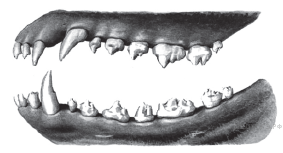 1) Пресмыкающиеся2) Брюхоногие3) Земноводные4) Млекопитающие5 классГруппа показателей: учебная грамотностьПоказатель: овладение навыками работы с информациейИндикатор (диагностическое проявление): 5.3 распознавать истинные и ложные суждения по заданным критериямДиагностическое задание1: Определи, соответствуют ли утверждения о строении растительной клетки действительности? Верные отметь знаком +1.Растительная клетка содержит пластиды, в том числе и хлоропласты.2.Наследственная информация растительной клетки находится в цитоплазме.3.Центр растительной клетки занимает клеточная стенка.4.Вакуоль растительной клетки выполняет только функцию хранения питательных веществ.5.Растительная клетка для дыхания использует О 2.6.Жидкая органелла клетки-цитоплазма.5 классГруппа показателей: учебная грамотностьПоказатель: овладение навыками работы с информациейИндикатор (диагностическое проявление): 5.5. преобразовывать предложенные схематичные модели в текстовый вариант представления информации, а также предложенную текстовую информацию в схематичные модели (таблица, диаграмма, схема);Диагностическое задание 2: Рассмотрите схематический рисунок растения, впишите основные органы растений в таблицу: 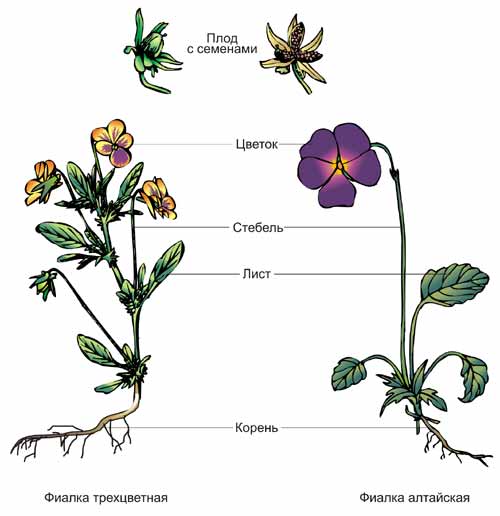 6 классГруппа показателей: учебная грамотностьПоказатель: Овладение навыками участия в совместной деятельности:Индикатор (диагностическое проявление): 4.1. участвовать в учебном диалоге – следить за соблюдением процедуры обсуждения, задавать вопросы на уточнение и понимание идей друг друга; Диагностическое задание1: Прочтите текст, составьте диалог по тексту.6 классГруппа показателей: учебная грамотностьПоказатель: Овладение навыками участия в совместной деятельности:Индикатор (диагностическое проявление): 4.1. участвовать в учебном диалоге – следить за соблюдением процедуры обсуждения, задавать вопросы на уточнение и понимание идей друг друга; Диагностическое задание 2: составьте диалог по рисунку: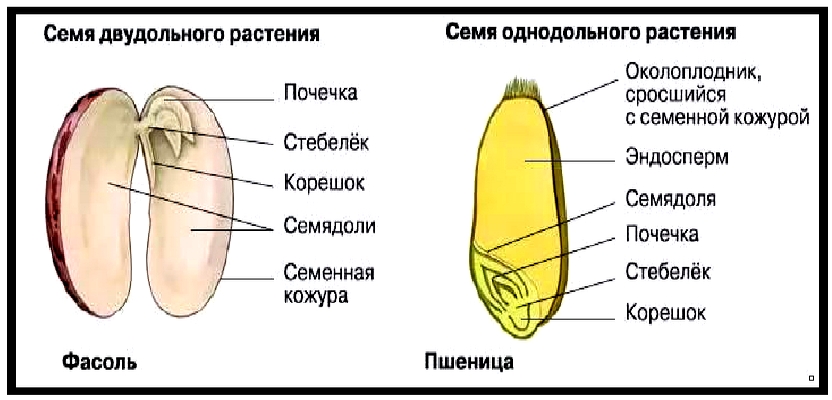 8 классГруппа показателей: учебная грамотностьПоказатель: Овладение навыками участия в совместной деятельности:Индикатор (диагностическое проявление): 3. 1 владеть смысловым чтением текстов разного вида, жанра, стиля с целью решения различных учебных задач, для удовлетворения познавательных запросов и интересов – определять тему, главную идею текста, цель его создания; Диагностическое задание1: Прочтите текст и запишите ответы на вопросы:1) Кто является реципиентом при аутогемотрансфузионном переливании крови?2) В каком случае прибегают к прямому переливанию крови?3) Какие особенности крови человека учитываются при её переливании?СОВРЕМЕННЫЕ МЕТОДИКИ ПЕРЕЛИВАНИЯ КРОВИПереливанием крови лечат многие болезни. В случае ранений, ожогов, травм, связанных с опасностью для жизни, переливание крови является единственным средством спасения.В начале ХХ столетия были открыты группы крови. С этого времени стало возможным правильно подбирать донора реципиенту. В результате практически удалось свести к нулю смертность при данной процедуре.В настоящее время в медицинской практике используют следующие методики переливания крови: непрямое, прямое, обменное, аутогемотрансфузию.Наиболее распространённый метод – непрямое переливание цельной крови и её компонентов. Кровь и её компоненты обычно вводят внутривенно. Прямое переливание осуществляется с помощью специальной аппаратуры непосредственно от донора больному внутривенно. К прямым переливаниям крови прибегают при внезапной массовой кровопотере в случае отсутствия свежезамороженной плазмы, эритроцитной массы. В этом случае переливают только цельную кровь без консерванта.Аутогемотрансфузия – переливание собственной крови, заготовленной заблаговременно на консервирующем растворе. При этом методе обеспечивается лучшая функциональная активность и приживаемость эритроцитов в сосудистом русле реципиента; исключаются осложнения, связанные с несовместимостью крови, переносом инфекционных и вирусных заболеваний. Показаниями к аутогемотрансфузии являются наличие редкой группы крови и невозможность подбора доноров, оперативное вмешательство у больных с нарушениями функции печени и почек.Переливание цельной крови представляет определённую опасность, так как помимо необходимых ему компонентов крови – эритроцитов – реципиент получает ненужные для его организма разрушенные лейкоциты, тромбоциты, белки плазмы, антитела, которые могут явиться причиной осложнений.Кроме того, к концу срока хранения в консервированной крови остаются жизнеспособными 70–80% эритроцитов, а тромбоциты и лейкоциты теряют свои свойства в первый день после заготовки крови. В настоящее время переливание цельной крови ограничено внедрением компонентной гемотерапии, то есть переливания отдельных клеточных или белковых фракций крови в зависимости от дефицита.8 классГруппа показателей: учебная грамотностьПоказатель: Овладение навыками участия в совместной деятельности:Индикатор (диагностическое проявление): 3. 8 публично представлять полученные результаты практической экспериментальной или теоретической исследовательской деятельности; Диагностическое задание 2:  Определить, верны ли следующие суждения о свойствах мышечных тканей человека? Высказать свое мнение по выбранному суждению.А. Основные свойства мышечной ткани – это возбудимость и проводимость.Б. Стенки кровеносных сосудов, кишечника, мочевого пузыря образованы поперечнополосатой мышечной тканью.1) верно только А2) верно только Б3) верны оба суждения4) оба суждения неверны9 классГруппа показателей: учебная грамотностьПоказатель: Овладение навыками участия в совместной деятельности:Индикатор (диагностическое проявление): 2.1 самостоятельно планировать деятельность (намечать цель, создавать алгоритм, отбирая целесообразные способы решения учебной̆ задачи); Диагностическое задание 1: Расположите в правильном порядке пункты инструкции по вегетативному размножению прививкой, после отбора нужного подвоя. В ответе запишите соответствующую последовательность цифр.1) Возьмите привой — однолетний побег с двумя-тремя почками или одну почку с частью древесины.2) Плотно обвяжите место прививки.3) Подберите подходящий подвой — взрослое растение-сеянец.4) Прикрепите привой к подвою.5) Сделайте надрез на подвое до камбия.9 классГруппа показателей: учебная грамотностьПоказатель: Овладение навыками участия в совместной деятельности:Индикатор (диагностическое проявление): 2.1 самостоятельно планировать деятельность (намечать цель, создавать алгоритм, отбирая целесообразные способы решения учебной̆ задачи); Диагностическое задание 2: Расположите в правильном порядке пункты инструкции по проведению эксперимента, доказывающего потребление кислорода семенами при дыхании. В ответе запишите соответствующую последовательность цифр.1) Добавьте немного воды на дно банки.2) Внесите зажжённую свечу в банку.3) Накройте банку пластмассовой крышкой.4) Положите в стеклянную банку семена.5) Оставьте банку в таком состоянии на 24 часа.Группа 1Группа 2Озёрная лягушкаСредиземноморская черепахаТритон европейскийНильский крокодилКраснобрюхая жерлянкаЯщерица круглоголовка 1) обитание на одной территории 2) тип развития 3) строение глаза 4) форма телаНаземный органПодземный органКОРЕНЬВ процессе эволюции корень появляется впервые у сосудистых растений. Этот орган представляет собой подземную часть вегетативного тела растения и служит для закрепления его в почве, что определяет сидячий образ жизни растения. Важнейшими функциями корня являются: поглощающая, проводящая и запасающая. Вода с растворенными в ней минеральными солями поглощаются корнем и переносятся через ксилему к надземным органам, где включаются в процесс фотосинтеза. Синтезированные органические вещества в виде растворов возвращаются через флоэму в запасающие ткани корня. Они могут быть частично использованы самим корнем в процессе роста, но большинство подвергается расщеплению и возвращается по флоэме в надземные органы. Запасающая роль корня особенно хорошо видна на примере двулетних растений, проходящих свой жизненный цикл за 2 года. У них в течение первого года развития формируются только вегетативные органы. Большая часть создаваемых ими в процессе фотосинтеза органических соединений поступает в запасающие ткани корня и расходуется только на втором году жизни при формировании цветков, плодов и семян.